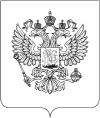 МИНИСТЕРСТВО ОБРАЗОВАНИЯ И НАУКИ РОССИЙСКОЙ ФЕДЕРАЦИИ ПРИКАЗ 
от 4 августа 2009 г. N 282 ОБ УТВЕРЖДЕНИИ ПОРЯДКА ПОДГОТОВКИ ЭКСПЕРТОВ ЭКСПЕРТНЫХ КОМИССИЙ ЛИЦЕНЗИРУЮЩИХ ОРГАНОВ  
    В соответствии с пунктом 18 Положения о лицензировании образовательной деятельности, утвержденного Постановлением Правительства Российской Федерации от 31 марта 2009 г. N 277 (Собрание законодательства Российской Федерации, 2009, N 14, ст. 1661), приказываю: 
    1. Утвердить прилагаемый Порядок подготовки экспертов экспертных комиссий лицензирующих органов. 
    2. Контроль за исполнением настоящего Приказа возложить на заместителя Министра Калину И.И. 
 Министр 
А.ФУРСЕНКО Приложение УТВЕРЖДЕН 
Приказом Министерства 
образования и науки 
Российской Федерации 
от 4 августа 2009 г. N 282 ПОРЯДОК 
ПОДГОТОВКИ ЭКСПЕРТОВ ЭКСПЕРТНЫХ КОМИССИЙ ЛИЦЕНЗИРУЮЩИХ ОРГАНОВ 1. Организация подготовки экспертов экспертных комиссий лицензирующих органов (далее - эксперты) осуществляется Федеральной службой по надзору в сфере образования и науки и органами исполнительной власти субъектов Российской Федерации, осуществляющими управление в сфере образования (далее - лицензирующие органы). 2. Подготовка экспертов осуществляется по программам подготовки экспертов, реализация которых направлена на: а) получение профессиональных знаний, необходимых для проведения экспертизы условий ведения образовательной деятельности, предлагаемых соискателями лицензии на право ведения образовательной деятельности, в части: правовых норм, регулирующих вопросы лицензирования образовательной деятельности; основ гражданского законодательства Российской Федерации (в части правового режима имущества, закрепленного за организациями, правового регулирования отношений, связанных с возмездным оказанием услуг); строительных норм и правил, санитарно-эпидемиологических правил и нормативов, применяемых к образовательным учреждениям различных типов и видов; требований к условиям осуществления образовательного процесса по образовательным программам различного уровня и направленности (в части оснащенности зданий, строений, сооружений, помещений и территорий, необходимых для осуществления образовательной деятельности по образовательным программам различного уровня и направленности, требований к численности и образовательному цензу педагогических работников, обеспечивающих реализацию образовательных программ различного уровня и направленности); порядка обращения со служебной информацией и персональными данными; б) формирование умений по проведению анализа предлагаемых соискателем лицензии условий ведения образовательной деятельности и документальному оформлению результатов такого анализа. 3. Подготовка экспертов может проводиться в форме разовых лекций, стажировок, семинаров и других видов обучения, не сопровождающихся итоговой аттестацией и выдачей документов об образовании и (или) квалификации. 4. Обучение по программе подготовки экспертов могут пройти лица из числа работников федеральных органов государственной власти, органов государственной власти субъектов Российской Федерации, органов местного самоуправления, педагогических, научных и руководящих работников образовательных учреждений и научных организаций, представителей иных организаций, имеющие высшее профессиональное образование и опыт работы в системе образования или в сфере управления не менее трех лет. 5. Лицензирующий орган осуществляет контроль за деятельностью эксперта, прошедшего подготовку, путем анализа заключений, подготовленных экспертом, и отзывов о его деятельности. 